Семеновский Вадим СергеевичDocuments and further information:БЖС; Шлюбки и плоты; Послужная книга; Паспорт моряка; Загран паспорт.Position applied for: Deck CadetDate of birth: 18.10.1989 (age: 28)Citizenship: UkraineResidence permit in Ukraine: NoCountry of residence: UkraineCity of residence: KhersonPermanent address: С.Михайловка Скадовский р-н Херсонская обл. ул.Комсомольская 97Contact Tel. No: +38 (066) 363-64-01E-Mail: Vadik_sem@mail.ruU.S. visa: NoE.U. visa: NoUkrainian biometric international passport: Not specifiedDate available from: 25.06.2009English knowledge: ModerateMinimum salary: 450 $ per month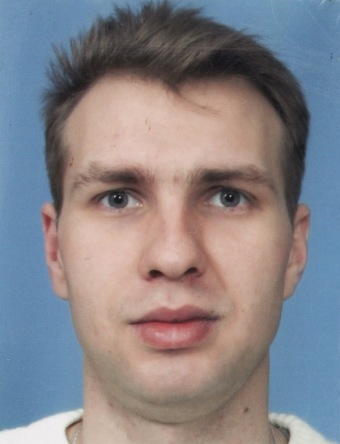 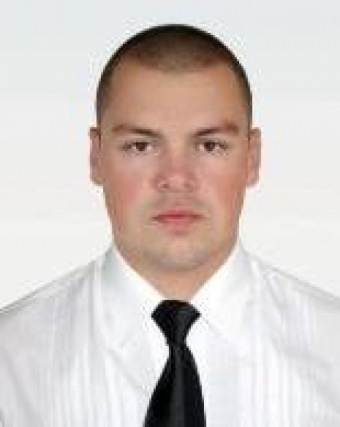 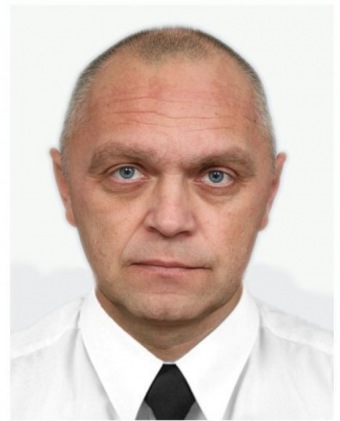 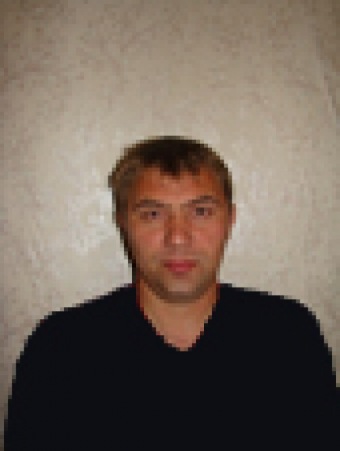 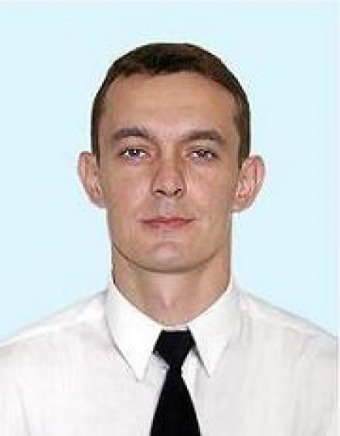 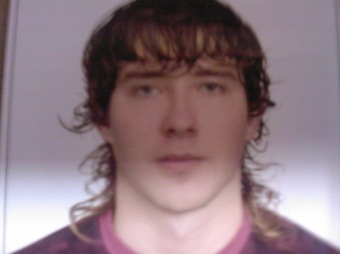 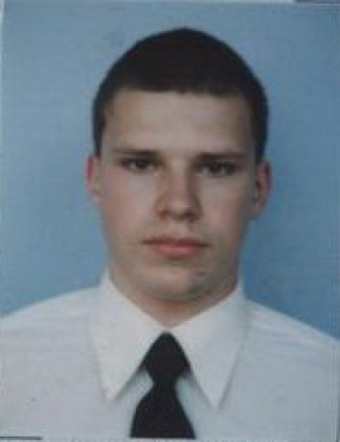 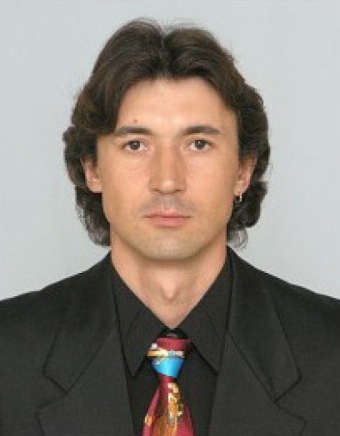 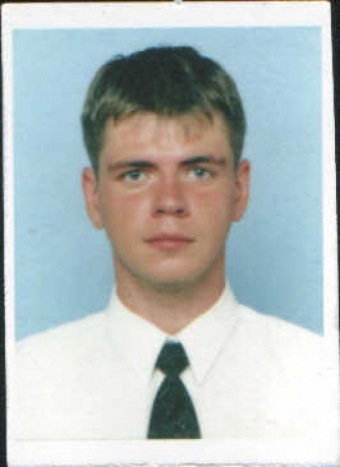 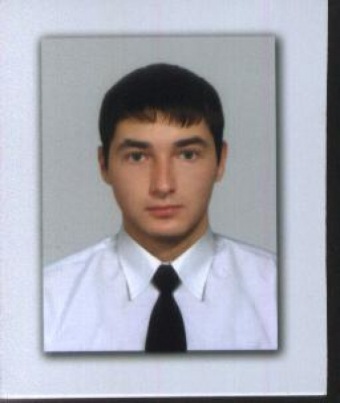 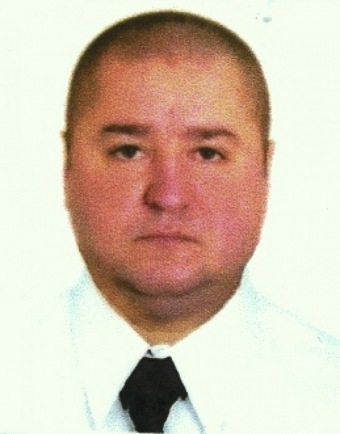 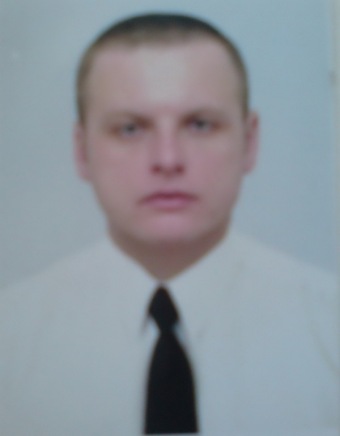 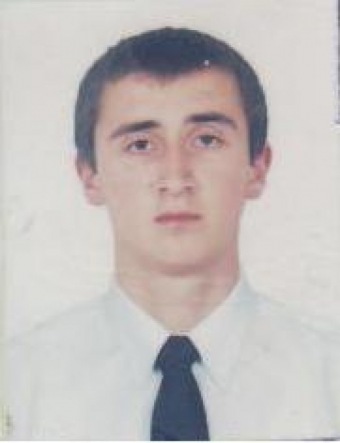 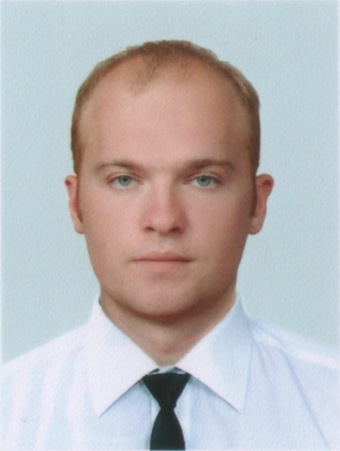 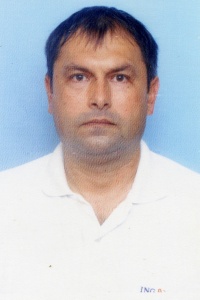 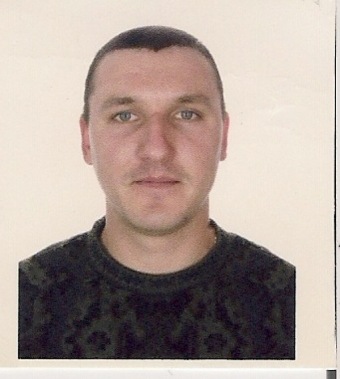 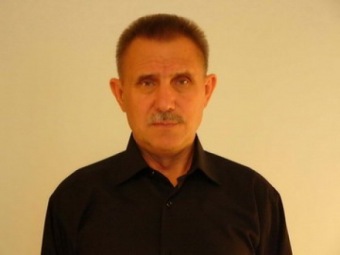 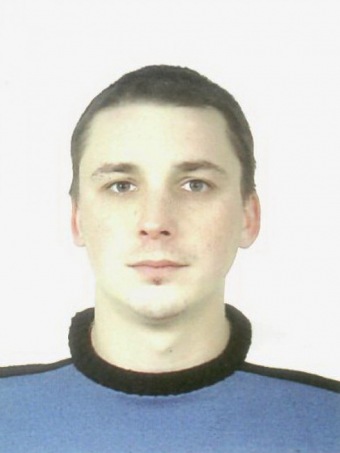 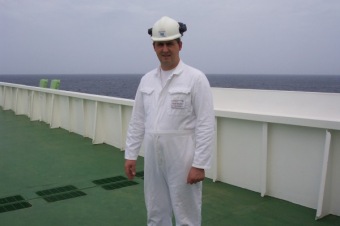 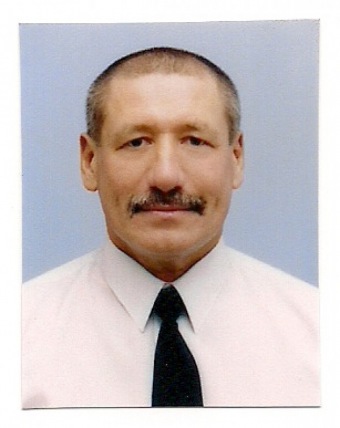 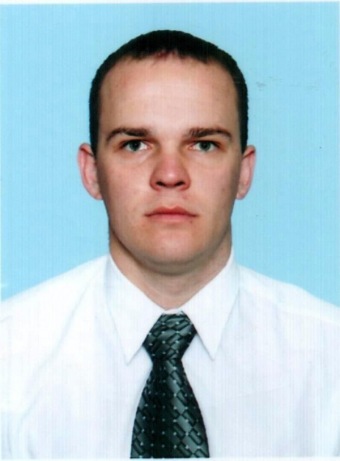 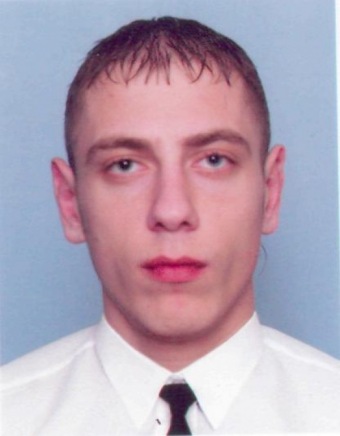 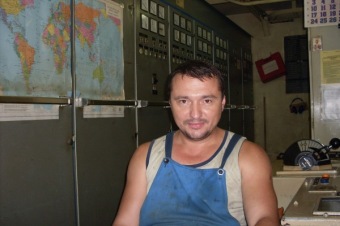 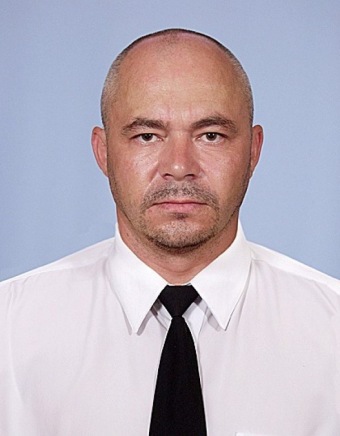 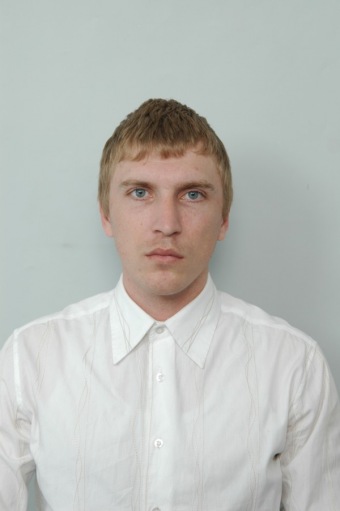 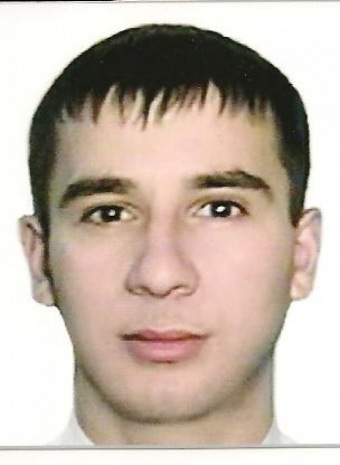 